MA TRẬN NỘI DUNG ĐỀ KIỂM TRA MÔN TOÁN 1 – CUỐI NĂMMA TRẬN CÂU HỎI ĐỀ KIỂM TRAĐỀ KIỂM TRA TOÁNCâu 1: Khoanh vào chữ cái trước kết quả đúng: 	M1a) Trong các số:  65, 78, 94, 37  số nào lớn nhấtb)Trong các số:  65, 78, 94, 37  số nào bé nhấtCâu 2: Khoanh vào chữ cái trước kết quả đúng: 	M1a) số liền sau của 54 là: b) số liền trước của 70 là:Câu 3: Tính 32 + 50 = ?	M2Câu 4: Tính 	M214 + 3  -7    =  ........                40 cm + 30 cm = ………   Câu 5: Đặt tính rồi tính:	M3Câu 6: Khoanh vào chữ cái trước kết quả đúng: 	M1Trong các số 15; 66; 40; 09; 70 Số tròn chục là A: 15; 40                B: 66 ; 40               C: 40; 70		D:  09; 70Câu 7: Khoanh vào chữ cái trước kết quả đúng: 	M1“Số 55” đọc  là:A. năm năm		B. năm mươi lăm	C. năm mươi năm	D. lăm mươi lămCâu 8: Khoanh vào chữ cái trước kết quả đúng: 	M284    +    4   -  7  = . . . . .    A :  80               B: 85               C:  83               D:  81 Câu 9: Hà có  25 que tính, Lan có 34 que tính. Hỏi hai bạn có tất cả bao nhiêu que tính?	M3GiảiCâu 10:  	M4a) Vẽ đoạn thẳng AB  có độ dài 7 cm:...................................................................................................b) Điền số vào ô trống        75  - 5  =  65 +  Câu 1: (1 điểm – M1): Khoanh vào chữ cái trước kết quả đúng: 	a) Trong các số: 51, 19, 90, 59 số nào bé  nhấtb) Trong các số:  10, 30, 50, 99 số tròn  chục lớn nhất là.Câu 2: (1 điểm – M1): Khoanh vào chữ cái trước kết quả đúng: 	a) số liền sau của 86 là: b) Số liền trước của 90 là :Câu 3: (1 điểm – M2):  Điền số thích hợp vào ô trống:       14    +  	=      68			Câu 4: (1 điểm – M2):Tính 	 a)  15 + 34 – 37 =                                                    b) 38 – 13 + 24 =                                   Câu 5 : (1 điểm – M3): Đặt tính rồi tính :	Câu 6: (1 điểm – M1):  Khoanh vào chữ cái trước kết quả đúng: 	Túi thứ nhất có 15 cái kẹo túi thứ hai có 21 cái kẹo. Hỏi cả hai túi có bao nhiêu cái kẹo.A. 36 cái kẹo   B: 37 cái kẹo       C: 39 cái kẹo 		D: 26 cái kẹoCâu 7: (1 điểm – M1): Khoanh vào chữ cái trước kết quả đúngCác số 73, 99, 89, 80 Theo thứ tự từ bé đến lớn 	A: 73,80,89,99                         B:   99,89,80,73               C: 73,89,80,99                         D:   80,73,89,90Câu 8: (1 điểm – M2): Khoanh vào chữ cái trước kết quả đúng: 	38 – 32 + 32 = ...........     A:  37               B: 38              C:  40               D:  39 Câu 9: (1 điểm – M3):     Hồng vẽ được 50 bông hoa, Mai vẽ hơn Hồng 9 bông hoa. Hỏi Mai vẽ được bao nhiêu bông hoa ?	Giải...................................................................................................................................................................................................................................................................................................................................................................................................................................................................................................................................Câu 10:  (1 điểm – M4):  Khoanh vào chữ cái đặt trước câu trả lời đúng       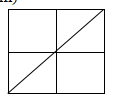 a) Có mấy hình tam giác.                 A. 3                              B. 4                           C. 6                      D. 5b) Có mấy hình vuông                A. 5                               B. 4                          C. 6                       D. 3HƯỚNG DẪN CHẤM ĐỀ KIỂM TRA TOÁN Câu 1: Khoanh vào chữ cái trước kết quả đúng: 	M1a) Ý   B                    b) Ý  C           (Đúng mỗi ý cho 0,5 điểm)Câu 2: Khoanh vào chữ cái trước kết quả đúng: 	M1Ý  C                  b)Ý   C         (Đúng mỗi ý cho 0,5 điểm)Câu 3:                             M2       Ý  A                   (Đúng cho 1 điểm)Câu 4: Tính 	M2a)15 + 34  - 37    =  49   -  37                             =       12      b)38   -  13  +  24  =  25   +24 ( Đúng mỗi ý cho 0,5 điểm)                              =   49Câu 5 : Đặt tính rồi tính :	M3                 59	     32                                  69                                10(Đúng mỗi ý cho 0,25 điểm)Câu 6 : Khoanh vào chữ cái trước kết quả đúng: 	M1Ý  A              (Đúng cho 1 điểm)Câu 7 : Khoanh vào chữ cái trước kết quả đúng:              M1Ý  A                 (Đúng cho 1 điểm)Câu 8 : Khoanh vào chữ cái trước kết quả đúng: 	M2   Ý    B             (Đúng cho 1 điểm)Câu 9                  M 3                                                          Bài giải                          Mai vẽ được số bông hoa là (Đúng  0,3 điểm)                                   50  +  9  =  59 ( bông hoa) (Đúng 0,4 điểm)                                                 Đáp số : 59  bông hoa (Đúng  0,3 điểm)Câu 10: Khoanh vào chữ cái đặt trước câu trả lời đúng       M4a) Ý C                    b) Ý A          ( Đúng mỗi ý cho 0,5 điểm)Ma trận kiểm tra môn Toán lớp 1 học kì 2Ma trận câu hỏi đề kiểm traĐỀ 1Câu 1:	a) Trong các số: 72, 69, 85, 47 số nào bé  nhất         A. 72                  B. 69                 C. 85                    D. 47b)Số “Ba mươi sáu “viết là Câu 2 :	a) Số liền sau của 78 là: b)  Phép cộng 30+20 có kết quả bằng Câu 3: Các số 28,76,54,74 theo thứ tự từ bé đến lớn là:	A.   28,76,54,74                                        B.  76,74,54,28           C.   28, 54, 76, 74                                     D.  28, 54, 74, 76Câu 4 :	                     70 - 50 +   20      A.  50              B. 40            C.  10              D.  60Câu 5: (1 điểm – M2):  Điền số thích hợp vào ô trống:                   96     -  	=      62Câu 6: Tính 	 a)  78 – 7 - 1  = ..........                                       b) 23+ 10 +15 =...........Câu 7 : Lấy số tròn chục liền sau của số 30 cộng với 40 ta được:Câu 8 : (1 điểm – M3): Đặt tính rồi tính:	Câu 9: (1 điểm – M3): Nhà em có 34 con gà, đã bán đi 12 con gà. Hỏi nhà em còn lại bao nhiêu con gà?	GiảiCâu 10: (1 điểm – M4): Hình vẽ dưới đây có bao nhiêu tam giác? Khoanh vào ý đúng      A. 3 Hình tam giác  B. 4 Hình tam giác C. 5 Hình tam giác D. 6 Hình tam giác	                        HƯỚNG DẪN CHẤM ĐỀ KIỂM TRA TOÁN Câu 1: Khoanh vào chữ cái trước kết quả đúng: 	M1a) Ý   D                  b) Ý  B          (Đúng mỗi ý cho 0,5 điểm)Câu 2: Khoanh vào chữ cái trước kết quả đúng: 	M1Ý  C                  b)Ý   C         (Đúng mỗi ý cho 0,5 điểm)Câu 3:                             M1        Ý  D                  (Đúng cho 1 điểm)Câu 4: Khoanh vào chữ cái trước kết quả đúng:              M2     Ý  B                (Đúng cho 1 điểm)Câu 5: Khoanh vào chữ cái trước kết quả đúng: 	M2     Ý  B              (Đúng cho 1 điểm)Câu 6: Tính                                                                    M2a)78- 7 – 1 =    70   b)23+10+15= 48 ( Đúng mỗi ý cho 0,5 điểm)Câu 7 Khoanh vào chữ cái trước kết quả đúng:    M3     Ý  B              ( Đúng cho 1 điểm)Câu 8 : Đặt tính rồi tính :                  M3( Đúng mỗi ý cho 0,25 điểm)Câu 9                                               M 3                                                        Bài giải                         	  Số gà còn lại là : 		(Đúng  0,3 điểm)                                   34 – 12 = 22 (con gà )	(Đúng  0,4 điểm)                                                       Đáp số : 22 con gà (Đúng  0,3 điểm)Câu 10 : Khoanh vào chữ cái đặt trước câu trả lời đúng       M4Ý  D                         (Đúng cho 1 điểm)MA TRẬN ĐỀ KIỂM TRA CUỐI HỌC KÌ II MÔN TOÁN LỚP 1NĂM HỌC: 2016-2017MA TRẬN CÂU HỎI ĐỀ KIỂM TRA TOÁN 1ĐÁP ÁN VÀ CÁCH CHO ĐIỂM MÔN TOÁNI. Phần trắc nghiệm : (7 điểm) II. Phần tự luận: (3 điểm)Câu 8 : ( 1 điểm): Làm đúng mỗi phép tính được 0, 25 điểmCâu 9 : ( 1 điểm): Viết đúng lời giải được 0, 25 điểm ;                               Viết đúng phép tính 0,5 điểm                              Viết đúng đáp số được 0,25 điểmCâu 10 : ( 1 điểm): Viết đúng dấu vào mỗi phép tính được 0, 5 điểmTrường Tiểu học ..................               KIỂM TRA CHẤT LƯỢNG  HỌC KÌ IILớp:                                                                LỚP 1 - NĂM HỌC: 2016-2017Họ và tên:...................................................              Môn: TOÁN                                                                  Thời gian: 40 phút I. Trắc nghiệm:   Khoanh vào chữ cái trước kết quả đúngCâu 1:  Trong các số :  55 , 68 , 84 , 27 , số nào lớn nhấtCâu 2 : Số liền trước của 70 là :Câu 3:   “Số 55” đọc  là :                    A. năm năm.		B.  năm mươi lăm	C. năm mươi năm .                                    D.  lăm mươi lăm             Câu 4:    Tính 32 + 50 = ?	Câu 5 : Tính :            84    +    4   -  7  = . . . . .           A :  80               B : 85               C:  83               D:  81Câu 6 : Nếu hôm nay là thứ ba ngày 6 tháng 5 thì ngày mai là:	A.   Thứ năm ngày 7 tháng 5	      C.  Thứ tư ngày 7 tháng 5 B.   Thứ ba ngày 5 tháng 5	      D.   Thứ năm ngày 8 tháng 5 Câu 7 : Hình vẽ bên có:              A                                            B          A.   4 hình tam giác.                                            B.   3 hình tam giác.         C.   2  hình tam giác.                                                                         C	D                        E                                                                                                II. Tự luận Câu 8: Đặt tính rồi tính :	Câu 9 : Hà có  35 que tính , Lan có 24 que tính . Hỏi hai bạn có tất cả bao nhiêu que tính ?	Giải Câu 10 :           ?              55              4  =  51		57                  2   >  58Trường Tiểu học Đồi Ngô		          ĐỀ THI CUỐI HỌC KỲ II Tên:………………………..                                     NĂM HỌC 2016 -2017Lớp 1….							MÔN THI: TOÁN 	Thực hiện các yêu câu sau:Câu 1: Điền số thích hợp vào chỗ chấm:M1Số liền sau của 99 là …….Số liền trước của 80 là…..Câu 2: Viết các số tròn chục từ 1 đến 10      M1………………………………………………………………Câu 3: Đúng ghi Đ, sai ghi S vào ô trống:     M1                                       *B       a. Điểm A ở trong hình chữ nhật       b. Điểm M nằm ở trong hình chữ nhật		     *M                                              c. Điểm B nằm ở trong hình chữ nhật       d. Điểm N nằm ở ngoài hình chữ nhật																	*NCâu 4: Khoanh vào số lớn nhất: M220 ;   40 ;   70 ;   10                          b. 70 ;   50 ;   80 ;    30     Câu 5: Khoanh tròn chữ cái đặt trước kết quả đúng: M2	Em nghỉ 1 tuần lễ và ba ngày. Vậy em nghỉ được:7 ngày8 ngày9 ngày10 ngàyCâu 6: Đặt tính rồi tính M2Câu 7:  Hãy so sánh 56 và 76…………………………………………………………………….Câu 8: Một sợi dây dài 79 cm. Bố cắt đi 50 cm. Sợi dây còn lại là:19cm		 29cm	 20cm	9cmCâu 9:Lan có 20 cái kẹo, mẹ cho Lan thêm 20 cái kẹo nữa. Hỏi Lan có tất cả bao nhiêu cái kẹo? M3Bài giải………………………………………………………………………………………………………………………………………………………………………………………………………………………………………………………………………………Câu 10: Số hình tam giác có ở hình bên là:M43456ĐÁP ÁN – BIỂU ĐIỂMCâu 1: 0,5 x 2= 1điểm10079Câu 2: 1 điểm – mỗi số 0,2 điểm	50; 60; 70; 80; 90Câu 3: 1 điểm – mỗi ý 0,25 điểmĐSSĐCâu 4: 0,5 điểm x2 = 1điểm7080Câu 5: 1 điểmD. 10 ngàyCâu 6: 1 điểmĐặt tính và tính đúng mỗi câu được 0,5 điểmCâu 7: 1 điểm    56< 76Câu 8: 1 điểm – B: 29cmCâu 9: 1 điểm- Lời giải, đáp số: 0,5 điểm- Viết phép tính: 0,5 điểmCâu 10: 1 điểm – C. 5 Trường TH Ngô Quyền                                  ĐỀ KIỂM TRA CUỐI HỌC KỲ II         Lớp 1A:                                                                    NĂM HỌC 2016  2017                                                 Họ và tên :……………………….                MÔN THI: TOÁN - LỚP 1 (40 phút)                                                            Ngày thi: Ngày ………tháng ……năm 2017Bài 1 : (M1) 1 điểm  a. Khoanh vào số tròn chục?                             a.  45                      b. 80              c. 77                                  b. Viết các số thích hợp vào ô trốngBài 2: (M1) 1 điểm a. Khoanh vào số lớn nhất: a.19                 b. 90               c. 62              d. 70  b. Viết số Năm mươi………….                                                   Năm mươi lăm:…… Bài 3: Đặt tính rồi tính (M2) 1 điểm62 + 23	25 + 41	87 – 5	78 – 23………..	………..	………..	………..………..	………..	………..	………..………..	………..	………..	………..Bài 4: Chọn câu trả lời đúng (M2) 1 điểm   23cm + 44cm  =          a.67cm		b. 67		c. 68cm		    23  + 4 – 0  =   43                 b.  27                c.  20Bài 5. (M2) 1 điểmKhoanh vào đáp án đúng          a. Số 66 gồm 6 chục và 6 đơn vị   b.  Số 66 gồm 6 và 6              c.  Số 66 gồm 5 chục và 6 đơn vị     b.  Đúng ghi Đ, sai ghi S vào             35-  15   >    20                                            41 + 20  =  61Bài 6: Cho các số:  15;  36;  63; 41; 90    (M3) 1 điểma, Viết các số theo thứ tự từ bé đến lớn: 	b, Viết các số theo thứ tự từ lớn đến bé: ……	Bài 7:  Đúng ghi đ,  sai ghi s  (Mức 3) 1điểmBài 8: Khoanh vào đáp án đúng: Đồng hồ chỉ mấy giờ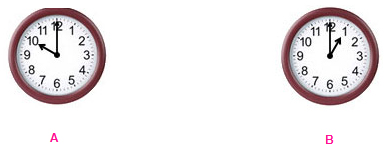 a)  Đồng hồ chỉ mấy giờ ?             A. 12 giờ	              B. 10 giờ           C.11 giờ		    b) Một tuần có mấy ngày ?          A. 5 ngày                 B. 7 ngày                   C. 6 ngày  Bài 9: M4 (1 điểm) Lớp 1A có 20 bạn nữ và  15 bạn trai. Hỏi lớp 1A có tất cả bao nhiêu bạn?                                                             Bài giảiBài 10: M4 (1điểm)Trong vườn có tất cả 86 cây cả cam và quýt, trong đó có 35 cây cam. Hỏi còn lại bao nhiêu cây quýt? ĐÁP ÁN VÀ BIỂU ĐIỂMMỗi bài 1 điểm Các bài có 2 phần a, b (mỗi phần 0,5 điểm)Bài 3:  Mỗi phép tính đúng và đặt tính đúng 0,25 điểmBài 9, 10 (Mỗi bài đúng 1 điểm). Phép tính, lời giải, đáp số đúng: 1 điểm (thiếu đáp số trừ 0,5 điểm)Thực hiện các yêu câu sau:Câu 1: Điền số thích hợp vào chỗ chấm:Số liền sau của 99 là …….Số liền trước của 80 là…..Câu 2: Viết các số tròn chục từ 1 đến 10………………………………………………………………Câu 3: Đúng ghi Đ, sai ghi S vào ô trống:                                                 *B       a. Điểm A ở trong hình chữ nhật       b. Điểm M nằm ở trong hình chữ nhật		     *M                                              c. Điểm B nằm ở trong hình chữ nhật       d. Điểm N nằm ở ngoài hình chữ nhật																	                  *NCâu 4: Khoanh vào số lớn nhất:20; 40; 70; 10                          b. 70; 50; 80; 30     Câu 5: Khoanh tròn chữ cái đặt trước kết quả đúng:	Em nghỉ 1 tuần lễ và ba ngày. Vậy em nghỉ được:7 ngày8 ngày9 ngày10 ngàyCâu 6: Đặt tính rồi tính M2 Câu 7: Hãy so sánh 56 và 76…………………………………………………………………….Câu 8: Một sợi dây dài 79 cm. Bố cắt đi 50 cm. Sợi dây còn lại là:19cm		 29cm	 20cm	9cmCâu 9: Lan có 20 cái kẹo, mẹ cho Lan thêm 20 cái kẹo nữa. Hỏi Lan có tất cả bao nhiêu cái kẹo?Bài giải………………………………………………………………………………………………………………………………………………………………………………………………………………………………………………………………………………Câu 10: Số hình tam giác có ở hình bên là:3456ĐÁP ÁN – BIỂU ĐIỂMCâu 1: 0,5 x 2 = 1điểm10079Câu 2: 1 điểm – mỗi số 0,2 điểm	50; 60; 70; 80; 90Câu 3: 1 điểm – mỗi ý 0,25 điểmĐSSĐCâu 4: 0,5 điểm x2 = 1 điểm7080Câu 5: 1 điểmD. 10 ngàyCâu 6: 1 điểmĐặt tính và tính đúng mỗi câu được 0,5 điểmCâu 7: 1 điểm  56 < 76Câu 8: 1 điểm – B: 29cmCâu 9: 1 điểm- Lời giải, đáp số: 0,5 điểm- Viết phép tính: 0,5 điểmCâu 10: 1 điểm – C. 5 MA TRẬN ĐỀ KIỂM TRA MÔN TOÁN CUỐI HỌC KÌ 2 - LỚP 1Câu 1: (1 điểm) Viết số vào chỗ trống: M1Sáu mươi tư …….                                       Hai mươi tám……..Bốn mươi lăm………                                  Chín mươi bốn………..Câu 2: (0,5 điểm) Số liền sau của 39 là: M240502038Câu 3: (1 điểm) Các số 45; 37; 54; 28 viết theo thứ tự từ bé đến lớn: M245; 37; 54; 2837; 45; 54; 2828; 54; 45; 3728; 37; 45; 54Câu 4: (1 điểm) Số? M2Câu 5: (1 điểm) Các ngày trong tuần là: M2 Chủ nhật, ….…………………………………..................................……………………………………………………………………………Câu 6: (2 điểm) Đặt tính rồi tính M2Câu 7: (1 điểm) Tính: M3Câu 8: (1 điểm) Mai có một giỏ táo, lần thứ nhất Mai bán 25 quả táo, lần thứ hai Mai bán 34 quả táo. Hỏi sau hai lần, Mai bán bao nhiêu quả táo? M3Bài giải………………………………………………………………………………………….………………………………………………………………………………………….………………………………………………………………………………………….Câu 9: (0,5 điểm) Vẽ đoạn thẳng AB dài 7 cm M1Câu 10: (1 điểm) Hôm qua là thứ ba, ngày mai là thứ mấy? M4………………………………………………………………………………………….CHUẨN KIẾN THỨC – KĨ NĂNG MÔN TIẾNG VIỆT BẬC TIỂU HỌCLỚP 1Học sinh bốc thăm 1 trong 4 đoạn sau: Đọc và trả lời 1 câu hỏi trong bài.Đọc thành tiếng: 8 điểm+ Đọc: 7 điểm+ Trả lời câu hỏi: 1 điểm.Cách đánh giá, cho điểm: - Phát âm rõ các âm, vần khó cần phân biệt: 2 điểm- Đọc trơn, đúng tiếng, từ, cụm từ, câu ( không đọc sai quá 10 tiếng): 1 điểm- Âm lượng đọc vừa dủ nghe: 1 điểm- Tốc độ đọc đạt yêu cầu ( tối thiểu 30 tiếng/1 phút): 2 điểm- Ngắt nghỉ hơi đúng ở các dấu câu, các cụm từ: 1 điểm- Trả lời đúng câu hỏi nội dung đoạn đọc: 1 điểmĐoạn 1:Sự tích mùa xuânNgày xưa, trái đất chỉ có ba mùa: hạ, thu, đông. Mùa xuân ấm áp chỉ đến khi có cầu vồng xuất hiện và muôn hoa chào đón. Mỗi khi chuyển mùa, thỏ mẹ lại bị ốm. Câu hỏi đoạn 1:Ngày xưa, trái đất có mấy mùa? Đó là mùa nào?- Ngày xưa, trái đất chỉ có ba mùa: hạ, thu, đông.2. Mùa xuân ấm áp chỉ đến khi có điều gì xuất hiện?- Mùa xuân ấm áp chỉ đến khi có cầu vồng xuất hiện và muôn hoa chào đón.3. Mỗi khi chuyển mùa, thỏ mẹ như thế nào?- Mỗi khi chuyển mùa, thỏ mẹ lại bị ốm. Đoạn 2:Sự tích Hồ GươmĐầu thế kỉ mười lăm, giặc Minh xâm lược nước ta. Chúng tàn sát dân lành, vơ vét của cải đem về nước. Lê Lợi dựng cờ khởi nghĩa tại Lam Sơn để đánh giặc.Câu hỏi đoạn 2:1.Ai xâm lược nước ta ?- Giặc Minh xâm lược nước ta.2. Ai dựng cờ khởi nghĩa tại Lam Sơn để đánh giặc?- Lê Lợi dựng cờ khởi nghĩa tại Lam Sơn để đánh giặc.3. Lê Lợi dựng cờ khởi nghĩa tại đâu ?- Lê Lợi dựng cờ khởi nghĩa tại Lam SơnĐoạn 3:Đi tàu trên sông Vôn - gaTôi còn nhớ rất rõ những ngày thu vô cùng đẹp đẽ ấy. Suốt từ sáng đến tối, tôi và bà đứng trên tàu, dưới bầu trời trong sáng, giữa đôi bờ mùa thu vàng óng.Câu hỏi đoạn 3:1. Những ngày thu như thế nào?- Những ngày thu vô cùng đẹp đẽ.2. Tôi và bà đứng ở đâu?- Tôi và bà đứng trên tàu.3. Bầu trời như thế nào?- Bầu trời trong sáng.Đoạn 4:Văn hay chữ tốtThuở đi học, Cao Bá Quát viết chữ rất xấu nên nhiều bài văn dù hay vẫn bị cho điểm kém. Một hôm, bà cụ hàng xóm nhờ ông viết một lá đơn kêu oan.Câu hỏi đoạn 4:1. Thuở đi học, ai viết chữ rất xấu?-  Thuở đi học, Cao Bá Quát viết chữ rất xấu2. Cao Bá Quát viết chữ như thế nào ?- Cao Bá Quát viết chữ rất xấu.	3. Ai nhờ ông viết một lá đơn kêu oan?	- Bà cụ hàng xóm nhờ ông viết một lá đơn kêu oan.MA TRẬN CÂU HỎI ĐỀ KIỂM TRA ĐỌC HIỂU MÔN TIẾNG VIỆT CUỐI HỌC KÌ II LỚP 1Đọc bài sau và trả lời câu hỏi: (2 điểm)Trời mưaCon bò ngủ gốc cây đa,Trời mưa mát mẻ bò ta cả cười.Con chim bay ở trên trời,Trời mưa ướt cánh, chim rơi xuống hồ.Cái bánh năm ở trong lò,Trời mưa, tắt lửa vừa lo vừa buồn.(Đồng dao)1. Con bò ngủ ở đâu? M1	A.trên trời	B. trong lò	C. gốc cây đa	D. ngoài sân2. Con chim bay ở đâu? M1	A.trên trời	B. trong lò	C. gốc cây đa	D. ngoài sân3. Khi trời mưa, con bò như thế nào? M2	A.cả cười	B. vừa lo, vừa buồn	C. ướt cánh	D. rơi xuống hồ4. Khi trời mưa, cái bánh như thế nào? M2A.cả cười	B. vừa lo, vừa buồn	C. ướt cánh	D. rơi xuống hồ5. Theo em, vì sao trời mưa, bò lại thích thú? M3……………………………………………………………………………………………………….……………………………………………………………………………………………………….CHUẨN KIẾN THỨC – KĨ NĂNG MÔN TIẾNG VIỆT BẬC TIỂU HỌCLỚP 11.Viết chính tả (8 điểm)Giáo viên đọc cho HS viết đoạn chính tả sau:Bài học quýChích đi kiếm mồi tìm được những hạt kê bèn gói cẩn thận vào một cái lá rồi đi tìm người bạn thân của mình. Chích vui vẻ đưa cho Sẻ một nửa. Sẻ ngượng nghịu nhận quà của Chích.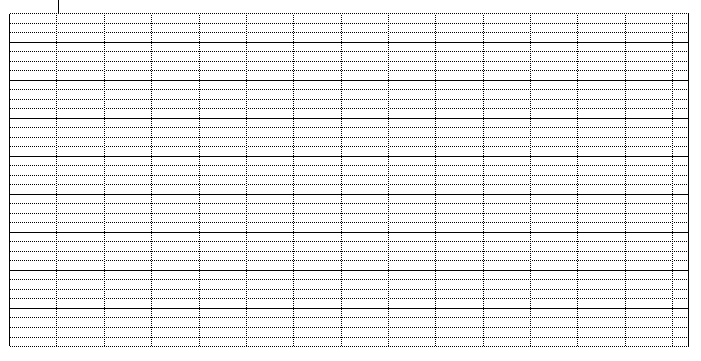 2. Bài tập ( 2điểm)Câu 1: Nối các ô sao cho đúng nghĩa (1 điểm)Câu 2: Điền ngh hay ng? (1 điểm)ĐÁP ÁN*MÔN TOÁNĐiểm mỗi bài ghi trên đềRiêng bài giải: Lời giải: 0,5 điểmPhép tính: 0,5 điểmĐơn vị: 0,5 điểmĐáp số: 0,5 điểm*ĐỌC HIỂUCâu 1: 1 điểmCác câu còn lại, mỗi câu 0,25 điểm*CHÍNH TẢViết đúng chính tả toàn bài: 7 điểmSai 1 lỗi trừ 0,25 điểmTrình bày sạch, đẹp, chữ đúng quy định: 1 điểmMA TRẬN ĐỀ KIỂM TRA MÔN TOÁN CUỐI HỌC KÌ 2 - LỚP 1Câu 1: (0,5 điểm) Trong các số: 30, 51, 29, 82: số nào là số bé nhất ? M1	A. 30			B. 51			C. 29			D. 82Câu 2: (0,5 điểm) Đọc các số sau: 65  M2A. Sáu mươi lăm		B. Sáu năm		C. Sáu lăm		D. Sáu mươi lamCâu 3: (1 điểm) Số tròn chục thích hợp vào chỗ trống là: 70;……;90 M270			B. 71			C. 80			D. 89Câu 4: (1 điểm) Kết quả của phép tính: 50 + 40  M2	A. 09	B. 19	C. 10	D. 90Câu 5: (0,5 điểm) Phép tính nào đúng nhất ? M2	A. 23 + 3 – 4 = 26      	B. 23 +3 – 4 = 22	C. 23 +3 – 4 = 20	D. 23 +3 – 4 = 25Câu 6: (0,5 điểm) Một tuần có mấy ngày ? M2	A. 5	B. 6	C. 7	D. 8Câu 7: (2 điểm) Đặt tính rồi tính M2                                               Câu 8: (1 điểm) Tính nhẩm: M3 Câu 9: (1 điểm) Vẽ đoạn thẳng AB có độ dài 6cm M4Câu 10 : ( 2 điểm) Một cửa hàng có 60 xe đạp, đã bán 20 xe đạp. Hỏi cửa hàng còn lại bao nhiêu xe đạp? M3Bài giải………………………………………………………………………………………….………………………………………………………………………………………….………………………………………………………………………………………….CHUẨN KIẾN THỨC – KĨ NĂNG MÔN TIẾNG VIỆT BẬC TIỂU HỌCLỚP 1Học sinh bốc thăm 1 trong 2 đoạn sau: Đọc và trả lời 1 câu hỏi trong bài.Đọc thành tiếng: 8 điểm+ Đọc: 7 điểm+ Trả lời câu hỏi: 1 điểm.Cách đánh giá, cho điểm: - Phát âm rõ các âm, vần khó cần phân biệt: 2 điểm- Đọc trơn, đúng tiếng, từ, cụm từ, câu ( không đọc sai quá 10 tiếng): 1 điểm- Âm lượng đọc vừa dủ nghe: 1 điểm- Tốc độ đọc đạt yêu cầu ( tối thiểu 30 tiếng/1 phút): 2 điểm- Ngắt nghỉ hơi đúng ở các dấu câu, các cụm từ: 1 điểm- Trả lời đúng câu hỏi nội dung đoạn đọc: 1 điểmĐoạn 1:Mưu chú SẻMèo chộp được một chú Sẻ. Sẻ hoảng lắm, nhưng nó nén sợ, lễ phép nói:Thưa anh, tại sao một người sạch sẽ như anh trước khi ăn sáng lại không rửa mặt ?Nghe vậy, Mèo bèn đặt Sẻ xuống. Thế là sẻ vụt bay đi. Câu hỏi đoạn 1:1/ Mèo chộp được Sẻ, Sẻ như thế nào ?Sẻ hoảng lắm, nhưng nó nén sợ.2/ Sẻ đã nói gì với mèo ?Trước khi ăn sáng lại không rửa mặt.3/ Sẻ làm gì khi Mèo đặt nó xuống đất ?Sẻ vụt bay đi.Đoạn 2:                                                          Hai chị emHai chị em đang chơi vui vẻ trước đống đồ chơi. Bỗng cậu em nói: Chị đừng động vào con gấu bông của em.Một lát sau, chị lên dây cót chiếc ô tô nhỏ. Em hét lên: Chị hãy chơi đồ chơi của chị ấy.Câu hỏi đoạn 2:1/ Hai chị em đang làm gì ?Hai chị em đang chơi vui vẻ trước đống đồ chơi2/ Khi chị động vào gấu bông, em đã nói gì ?Chị đừng động vào con gấu bông của em.3/ Khi chị lên dây cót chiếc ô tô nhỏ em nói gì ?Em hét lên chị hãy chơi đồ chơi của chị ấy.Đoạn 3:                                                    Người trồng naMột cụ già lúi húi ngoài vườn, trồng cây na nhỏ. Người hàng xóm thấy vậy, cười bảo:    - Cụ ơi, cụ nhiều tuổi sao còn trồng na ? Cụ trồng chuối có phải hơn không ? Câu hỏi đoạn 3:1/ Một cụ già làm gì ngoài vườn ?Cụ trồng cây na nhỏ2/ Người hàng xóm khuyên cụ điều gì ?Cụ ơi, cụ nhiều tuổi sao còn trồng na ? Cụ trồng chuối có phải hơn không ?MA TRẬN CÂU HỎI ĐỀ KIỂM TRA ĐỌC HIỂU MÔN TIẾNG VIỆT CUỐI HỌC KÌ II LỚP 1Đọc bài sau và trả lời câu hỏi: (2 điểm)Bác đưa thư     Bác đưa thư trao cho Minh một bức thư. Đúng là thư của bố rồi. Minh mừng quýnh. Minh muốn chạy thật nhanh vào khoe với mẹ. Nhưng em chợt thấy bác đưa thư mồ hôi nhễ nhại.     Minh chạy vội vào nhà. Em rót một cốc nước mát lạnh. Hai tay bưng ra, em lễ phép mời bác uống.1. Bác đưa thư đã đưa thư cho ai ? M2	A. bố	B. mẹ	C. bà		D. Minh2. Minh nhận được thư của ai ?  M1	A. bố	B. mẹ	C. bà		D. bác đưa thư3. Minh muốn làm gì ? M1	A. đọc ngay	B. khoe với mẹ	C. cất đi	D. viết thư cho bố4. Thấy bác đưa thư mồ hôi nhễ nhại, Minh làm gì ? M2	A. mời bác uống nước	B. mở quạt	C. nói bác về	D. vào nhà5. Em đã viết thư cho bạn gửi vào Hộp thư của lơp chưa? M3……………………………………………………………………………………………………….……………………………………………………………………………………………………….CHUẨN KIẾN THỨC – KĨ NĂNG MÔN TIẾNG VIỆT BẬC TIỂU HỌCLỚP 11.Viết chính tả (8 điểm)Giáo viên đọc cho HS viết đoạn chính tả sau:ĐẦM SENĐầm sen ở ven làng. Lá sen màu xanh mát. Lá cao, lá thấp chen nhau phủ khắp mặt đầm.  Hoa sen đua nhau vươn cao. Khi nở, cánh hoa đỏ nhạt xoè ra, phô đài sen và nhị vàng. 2. Bài tập ( 2 điểm)a/ (1 điểm) Điền âm g hay gh ?  Con ….à                cái …ế  ….ế  ngồi             nhà ….ab/ (1 điểm) Điền vần ai hay ay ?Thứ h….            bàn t….b… hát               hát h….ĐÁP ÁN*MÔN TOÁNĐiểm mỗi bài ghi trên đềRiêng bài giải: Lời giải: 0, 5 điểmPhép tính: 0, 5 điểmĐơn vị: 0, 5 điểmĐáp số: 0, 5 điểm*ĐỌC HIỂUCâu 1: 1 điểmCác câu còn lại, mỗi câu 0,25 điểm*CHÍNH TẢViết đúng chính tả toàn bài: 7 điểmSai 1 lỗi trừ 0,25 điểmTrình bày sạch, đẹp, chữ đúng quy định: 1 điểmThứ ........... ngày ..... tháng 5 năm 2017BÀI KIỂM TRA ĐỊNH KÌ CUỐI HỌC KÌ II - NĂM HỌC 2016-2017Môn: Toán (Thời gian: 40 phút)Họ và tên: ............................................... Lớp 1.... Trường TH Kim ĐồngCâu 1. Hãy khoanh vào trước cách đọc đúng: (1 điểm – M1)a. Số 74 đọc là:A. Bảy bốn               B. Bảy mươi tư
C. Bảy tư                 D. Bẩy mươi tưb. Số "tám mươi hai" viết là:A. 802             B. 82                 C. 28               D. 208Câu 2. Khoanh vào đáp án đúng: (1 điểm – M1)a. Các số cần điền vào chỗ chấm: 74 < ..., ... < 77 là:A. 75; 76                 B. 78; 79                    C. 76; 75                   D. 76; 77b. Thứ tự các số 95, 87, 78, 98, 69 từ bé đến lớn là:A. 95, 87, 78, 98, 69                       B. 69, 78, 87, 95, 98
C. 69, 98, 95, 87, 78                       D. 98, 95, 78, 87, 69Câu 3. Đặt tính rồi tính (1 điểm – M2)5 + 3358 - 542 + 2487 - 62Câu 4. Điền dấu >, <, =, thích hợp vào ô trống: (1 điểm – M2)42 + 7 □ 58 - 10                                   47 - 7  □ 97 - 5045 + 11 □ 31 + 25                                47- 35 □ 12 + 5 - 5Câu 5. Tính. (1 điểm – M2)30 cm + 66 cm = ......                    67 – 45 – 2 = .......69 cm - 6cm = .........                    42 - 40 + 8 = .......Câu 6. Số? (1 điểm – M3)........ + 6 = 38                     80 - ....... = 3087 - ......= 57                       .... + .... = 65Câu 7. (1 điểm - M3)a, Ô tô bắt đầu chạy lúc 7 giờ từ Yên Bái và đến Hà Nội lúc 10 giờ. Hỏi từ Yên Bái đến Hà Nội ô tô chạy hết tất cả mấy giờ?Trả lời: Ô tô đi từ Yên Bái đến Hà Nội hết tất cả ..... giờ.b, Mẹ đi công tác 19 ngày. Mẹ đã ở đó 1 tuần lễ. Hỏi mẹ còn phải ở đó mấy ngày nữa?Trả lời: Mẹ còn ở đó .... ngày nữa.Câu 8. Khoanh vào chữ cái trước đáp án đúng: (1 điểm - M3)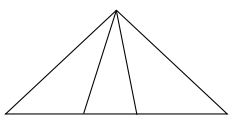 a) Có 6 hình tam giácb) Có 5 hình tam giácc) Có 4 hình tam giácCâu 9. Sau khi cửa hàng bán được 3 chục chiếc xe đạp, thì còn lại 45 chiếc xe đạp. Hỏi lúc đầu cửa hàng có bao nhiêu chiếc xe đạp? (1 điểm – M4)Bài giảiCâu 10. (1 điểm – M4)a. Viết phép trừ số lớn nhất có hai chữ số với số bé nhất có hai chữ số rồi tính kết quả:....... - ...... = .......b. Cho ba chữ số: 1; 2; 3 hãy viết các số có hai chữ số khác nhau:.............................................................… ĐÁP ÁN VÀ HƯỚNG DẪN CHẤM MÔN TOÁN LỚP 1 HỌC KÌ 21. a. (0,5 điểm)B. Bảy mươi tưb. (0,5 điểm)B. 822 a. (0,5 điểm)A. 75; 76b. (0,5 điểm)B. 69, 78, 87, 95, 983. (1 điểm)Đúng mỗi phép tính 0,25 điểm4. (1 điểm)Đúng mỗi phép tính 0,25 điểm5. (1 điểm)Đúng mỗi phép tính 0,25 điểm6. (1 điểm)Đúng mỗi phép tính 0,25 điểm7. (1 điểm)Đúng mỗi ý được 0,5 điểm8. (1 điểm)A, Có 6 hình tam giác9. (1 điểm)- Câu lời giải 0,25 điểm- Phép tính đúng 0,5 điểm- Đáp số đúng 0,25 điểm10. (1 điểm)Mỗi ý đúng được 0,5 điểmMa trận câu hỏi đề kiểm tra môn Toán lớp 1                                  Giáo viên coi:........................................................................                                  Giáo viên chấm:....................................................................A. Kiểm tra đọc (10 điểm)   I. Đọc bài sau và trả lời câu hỏi: (3 điểm)Chim rừng Tây NguyênChim đại bàng chân vàng mỏ đỏ chao lượn, bóng che rợp mặt đất. Bầy thiên nga trắng muốt chen nhau bơi lộn. Những con chim cơ-púc mình đỏ chót và nhỏ như quả ớt, hót lanh lảnh như sáo. Chim piêu có bộ lông màu xanh lục. Chim vếch-ca mải mê rỉa bộ long vàng óng. Chim câu xanh, chim sa-tan nhẹ nhàng cất tiếng hót gọi đàn. Chim từ các nơi miền Trường Sơn bay về đây.Theo Thiên Lương1. Khoanh tròn vào đáp án đúng.      Đoạn văn trên nhắc tới tên những loại chim quý nào của rừng Tây Nguyên? (M2-0,5đ) Chim đại bàng, thiên nga, cơ-púc, họa mi, piêu, sáo sậu, sa-tan.Chim đại bàng, thiên nga, cơ-púc, piêu, vếch-ca, câu xanh, sa-tan.Chim đại bàng, thiên nga, cơ-púc, piêu, sáo sậu, sa-tan, khướu.Khoanh tròn vào đáp án đúng      Chim đại bàng có đặc điểm gì? (M1- 0,5đ) Chân vàng mỏ đỏ.Khi chao lượn, bóng che rợp mặt đất.Chân vàng mỏ đỏ chao lượn, bóng che rợp mặt đất.Khoanh tròn vào đáp án đúng     Những con chim cơ-púc có đặc điểm gì? (M1- 0,5đ) Mình đỏ chót và nhỏ như quả ớt, hót lanh lảnh như tiếng sáo.Bộ lông màu vàng óng, hót lanh lảnh như tiếng sáo .Mình đỏ chót và nhỏ như quả ớt, tiếng hót nhẹ nhàng như gọi đàn.Em hãy viết tiếp vào chỗ chấm để nói về đặc điểm của một số loài chim trong bài: Chim rừng Tây Nguyên. (M3- 1,0đ)- Bầy thiên nga………………………………………………………………- Chim piêu………………………………………………………………….- Chim vếch-ca:………………………………………………………………Khoanh tròn vào đáp án đúng    Những loài chim của rừng Tây Nguyên từ đâu bay về? (M2- 0,5đ) Từ miền Bắc bay về.Từ miền Trường Sơn bay về.Từ miền Nam bay về. II. Đọc thành tiếng (7 điểm) - GV kiểm tra HS đọc bài: Chim rừng Tây NguyênB. KIỂM TRA VIẾT I. Viết chính tả (7 điểm)                                             Sông núi nước NamSông núi nước Nam vua Nam ở,Rành rành định phận tại sách trời.Cớ sao lũ giặc sang xâm phạm?Chúng bay sẽ bị đánh tơi bời!                         Bùi Huy Bích dịch        II. Bài tập (3 điểm):  Điền  vào chỗ trống l hay n (M1-0,5đ)            Con…….a  	                        Quả …...a                 2. Điền vào chỗ trống c, k hoặc q   (M2-1,0đ) - Con    ... ua bò ngang.- Cái   ...iềng có ba chân.- Mẹ mua cho em một cái   ...uần bằng vải ca ki.- Bà dạy em làm bánh  ...uốn.  3. Viết một câu nói về mẹ của em.       (M4-1,5đ)                                                            ĐÁP ÁN BÀI KIỂM TRA CUỐI HỌC KÌ II MÔN TIẾNG VIỆT  LỚP 1A. KIỂM TRA ĐỌC: (10 điểm)I. Đọc thành tiếng (7 điểm)- Đọc to, rõ ràng: 2 điểm nếu đọc to đủ nghe, rõ từng tiếng; 0 điểm nếu đọc chưa to và chưa rõ  - Đọc đúng: 2 điểm chỉ có 0-2 lỗi; 1 điểm nếu có 3-4 lỗi; 0 điểm nếu có hơn 4 lỗi  - Tốc độ đảm bảo 40-50 tiếng /phút: 2 điểm nếu đạt tốc độ này, 1 điểm nếu tốc độ khoảng 30 tiếng / phút ; 0 điểm nếu tốc độ dưới 50 tiếng / phút ;  - Ngắt nghỉ đúng ở dấu câu: 1 điểm nếu có 0-2 lỗi ; 0 điểm nếu có hơn 2 lỗi II. Đọc hiểu (3 điểm)1. B (0,5 điểm); 2. C (0,5 điểm); 3.A (0,5 điểm); 4. (1,0 điểm) : Mỗi ý đúng được 0,3 điểm- Bầy thiên nga trắng muốt chen nhau bơi lộn. - Chim piêu có bộ lông màu xanh lục. - Chim vếch-ca mải mê rỉa bộ long vàng óng. 5. B (0,5 điểm)B. KIỂM TRA VIẾT: (10 điểm)I. Chính tả (7 điểm)Viết đúng tốc độ : 2 điểm.Viết đúng kiểu chữ thường, kiểu chữ, đúng chính tả: 2 điểm Không mắc quá 5 lỗi thì thôi, mắc quá 5 lỗi là trừ 2 điểm.Trình bày bài viết sạch đẹp, đúng quy định: 1 điểmII. Bài tập (3 điểm)Điền  vào chỗ trống l hay n (Mỗi ý đúng được 0,25 điểm)           Con la 	                        Quả na                 2. Điền vào chỗ trống c, k hoặc q   ( Mỗi ý đúng được 0,25 điểm)- Con cua bò ngang.- Cái kiềng có ba chân.- Mẹ mua cho em một cái quần bằng vải ca ki.- Bà dạy em làm bánh cuốn.  3. Viết được một câu nói về mẹ của em đúng chính tả . (1,5đ)                                                            Ma trận nội dung kiểm tra kiến thức và đọc hiểu cuối học kì II lớp 1 Ma trận câu hỏi đề kiểm tra đọc hiểu môn Tiếng Việt cuối học kì II lớp 1 A. KIỂM TRA ĐỌC:I. Đọc thành tiếng: (7điểm)     Giáo viên cho học sinh đọc một đoạn trong các bài tập đọc đã học.II. Đọc thầm đoạn văn sau: HAI NGƯỜI BẠNHai người bạn đang đi trong rừng, bỗng đâu, một con gấu chạy xộc tới.Một người bỏ chạy, vội trèo lên cây.Người kia ở lại một mình, chẳng biết làm thế nào, đành nằm yên, giả vờ chết.Gấu đến ghé sát mặt ngửi ngửi, cho là người chết, bỏ đi.Khi gấu đã đi xa, người bạn tụt xuống, cười hỏi:Ban nãy, gấu thì thầm với cậu gì thế?À, nó bảo rằng kẻ bỏ bạn trong lúc hoạn nạn là người tồi.Lép Tôn-xtôiKhoanh vào câu trả lời đúng nhất:Câu 1 (M1-1đ) Hai người bạn đang đi trong rừng thì gặp chuyện gì?  A. Một con gấu xộc tới. B. Một con hổ xộc tới. C. Một con quái vật xộc tới.Câu 2. (M1-1đ) Hai người bạn đã làm gì?A. Hai người bạn bỏ chạy.B. Nằm im giả vờ chết.C. Một người leo lên cây, một người nằm im giả vờ chết.Câu 3. (M2-1đ) Câu chuyện khuyên em điều gì? A. Không nên nói xấu bạn.B. Bạn bè cần giúp đỡ nhau khi gặp hoạn nạn.C. Cần bảo vệ loài gấu.B. KIỂM TRA VIẾT:1. Chính tả. (7điểm) Nghe- viết:  Đinh Bộ Lĩnh 2. Bài tập (3 điểm)  Câu 1:  Điền vào chỗ trống? (M1-1đ)a, Điền g hay gh      ....à gô,     ...... ế gỗb,Điền s hay x       cây ....úng,         cây …oanCâu 2: Nối: (M2- 1 đ) Câu 3: Hãy viết tên hai người bạn tốt của em? (M3- 1đ)MA TRẬN  ĐỀ MÔN TIẾNG VIỆT CUỐI KÌ II LỚP  1NĂM HỌC 2016 – 2017ĐÁP ÁN KIỂM TRA ĐỊNH KÌ CUỐI HỌC KÌ II - LỚP 1NĂM HỌC: 2016-2017MÔN:  TIẾNG VIỆT 1- CGDA.Kiểm tra đọc: (10 Điểm)1. Đọc thành tiếng: 7 Điểm- HS đọc trơn, đọc đúng, đọc rõ từng tiếng, từ và biết ngắt câu.- Tốc độ đọc 30 tiếng/ 1 phút2.Kiểm tra đọc hiểu (3điểm) Câu 1; 2; 3 (mỗi câu 1 điểm)Câu 1.  A              Câu 2.   C             Câu 3.  B               B / Kiểm tra viết : 10 điểm 1. Chính tả : 7 điểm GV đọc cho HS nghe viết bài sau với tốc độ 2 tiếng/ 1 phút:  Đinh  Bộ LĩnhThuở nhỏ, cậu bé Đinh Bộ Lĩnh rủ trẻ chăn trâu trong làng tập trận giả. Cậu được các bạn tôn làm tướng. Cậu lấy bông lau làm cờ, đánh trận nào thắng trận nấy.Có lần thắng trận, cậu mổ trâu của chú đem khao quân.- Tốc độ đạt yêu cầu; chữ viết rõ ràng, viết đúng khoảng cách, cỡ chữ; trình bày đúng quy định, viết sạch, đẹp : 1 điểm - Viết đúng chính tả (không mắc quá 5 lỗi):  6 điểm - Các mức điểm khác (dưới 6 điểm) tùy mức độ sai sót GV ghi điểm cho phù hợp.2. Bài tập chính tả và kiến thức tiếng việt: (3 điểm)Câu 1:  Điền vào chỗ trống? (M1-1đ)a, Điền g hay gh      gà gô,     ghế gỗb, Điền s hay x       cây súng,         cây xoanCâu 2: Nối: (M2- 1 đ)  Mỗi câu nối đúng được 0,5 đCâu 3: Hãy viết tên hai người bạn tốt của em? (M3- 1đ)HS viết được tên hai người và viết đúng luật chính tả viết hoa. Mỗi tên viết đúng 0,5 đ. MA TRẬN CÂU HỎI ĐỀ KIỂM TRA Môn: Tiếng ViệtTrường Tiểu học ..................                KIỂM TRA CHẤT LƯỢNG  HỌC KÌ IILớp:        ……………………….                LỚP 1 - NĂM HỌC: 2016-2017Họ và tên:...................................................               Môn: Tiếng Việt                                                                                    Thời gian: 40 phút A / KIỂM TRA ĐỌC ( 10 điểm)  I/ ĐỌC THÀNH TIẾNG (7điểm)
                               Chú gà trống ưa dậy sớm
           Càng về sáng, tiết trời càng lạnh giá. 
           Trong bếp, bác mèo mướp vẫn nằm lì bên đống tro ấm. Bác lim dim đôi mắt, luôn miệng gừ gừ kêu: “Rét! Rét!” 
           Thế nhưng, mới sớm tinh mơ, chú gà trống đã chạy tót ra giữa sân. 
           Chú vươn mình, dang đôi cánh to, khỏe như hai chiếc quạt, 
vỗ cánh phành phạch, rồi gáy vang: ‘’Ò … ó … o … o …’’
                                                                Theo sách Tiếng Việt lớp 2 cũ
TRẢ LỜI CÂU HỎI:  Khoanh tròn vào chữ cái trước câu trả lời đúng:
Câu 1: Bác mèo mướp nằm ngủ ở đâu? (-0,5 điểm)
A. Bên đống tro ấm         B. Trong bếp           C. Trong sân                 D. Ngoài vườn 
Câu 2: Mới sớm tinh mơ, con gì đã chạy tót ra giữa sân? (0,5 điểm)
A. Mèo mướp           B. Chú gà trống             C. Chị gà mái                   D. Chó xù 
Câu3: Chú gà trống chạy tót ra giữa sân để làm gì? (0,5 điểm)
A. Tắm nắng           B. Nhảy múa          C. Tìm thức ăn      D. Gáy vang:Ò…ó…o... o…! 
Câu 4: Ý nào diễn tả đôi mắt của bác mèo mướp (0,5 điểm)
A. Tròn xoe như hai viên bi                   B. Lim dim đôi mắt
C. Đôi mắt sáng long lanh                     D. Đôi mắt sáng rực lên

Câu 5: Em hãy viết câu tả đôi cánh chú gà trống. (1 điểm) 
II. Kiểm tra Nghe – Nói ( 1 điểm) Giáo viên : Hỏi 1 trong 2 câu sau:
1. Em đã bao giờ nhìn thấy con mèo chưa?
2. Hãy kể tên những loại mèo mà em biết?
 B. KIỂM TRA VIẾT
           I.Viết chính tả (7 điểm)
                                                        Hoa mai vàng
          Nhà bác khải thật lắm hoa, có vài trăm thứ,rải rác khắp cả khu đất. Các cánh hoa dài ngắn, đủ sắc xanh đỏ trắng vàng, đủ hình đủ dạng.
          Mai thích hoa nhài, hoa mai, nhất là hoa mai vàng.

           II. Bài tập: ( 3 điểm)Câu 1: Điền vào chỗ trống: (0,5 điểm)a) Điền g hay gh:    . . . à gô                         . . .ế gỗ
b) Điền s hay x :     hoa  . . .en                    quả … oài Câu 2: Nối  theo mẫu : (1 điểm).
Câu 3: Điền oang hay oăng : (0,5 điểm).               vết dầu l………….Câu 4: Hãy kể tên các bộ phận của con gà trống? (1 điểm)MA TRẬN CÂU HỎI ĐỀ KIỂM TRA TOÁN 1ĐÁP ÁN VÀ CÁCH CHO ĐIỂM MÔN TOÁNI. Phần trắc nghiệm : (7 điểm) II. Phần tự luận: (3 điểm)Câu 8 : ( 1 điểm): Làm đúng mỗi phép tính được 0, 25 điểmCâu 9 : ( 1 điểm): Viết đúng lời giải được 0, 25 điểm ;                               Viết đúng phép tính 0,5 điểm                              Viết đúng đáp số được 0,25 điểmCâu 10 : ( 1 điểm): Viết đúng dấu vào mỗi phép tính được 0, 5 điểmTrường Tiểu học ..................               KIỂM TRA CHẤT LƯỢNG  HỌC KÌ IILớp:                                                                LỚP 1 - NĂM HỌC: 2016-2017Họ và tên:...................................................              Môn: TOÁN                                                                  Thời gian: 40 phút I. Trắc nghiệm:   Khoanh vào chữ cái trước kết quả đúngCâu 1:  Trong các số :  55 , 68 , 84 , 27 , số nào lớn nhấtCâu 2 : Số liền trước của 70 là :Câu 3:   “Số 55” đọc  là :                    A. năm năm.		B.  năm mươi lăm	C. năm mươi năm .                                    D.  lăm mươi lăm             Câu 4:    Tính 32 + 50 = ?	Câu 5 : Tính :            84    +    4   -  7  = . . . . .           A :  80               B : 85               C:  83               D:  81Câu 6 : Nếu hôm nay là thứ ba ngày 6 tháng 5 thì ngày mai là:	A.   Thứ năm ngày 7 tháng 5	      C.  Thứ tư ngày 7 tháng 5 B.   Thứ ba ngày 5 tháng 5	      D.   Thứ năm ngày 8 tháng 5 Câu 7 : Hình vẽ bên có:              A                                            B          A.   4 hình tam giác.                                            B.   3 hình tam giác.         C.   2  hình tam giác.                                                                         C	D                        E                                                                                                II. Tự luận Câu 8: Đặt tính rồi tính :	Câu 9 : Hà có  35 que tính , Lan có 24 que tính . Hỏi hai bạn có tất cả bao nhiêu que tính ?	Giải Câu 10 :           ?              55              4  =  51		57                  2   >  58KIỂM TRA CUỐI NĂM - NĂM HỌC 2016-2017Môn : Tiếng Việt - Lớp 1Thời gian làm bài : 40 phút ( không kể thời gian giao đề)Họ và tên:...........................................................Lớp......Trường:..............................................I. KIỂM TRA ĐỌC ( 5 điểm)  1. ĐỌC THÀNH TIẾNG (3 điểm)
                                                   Dê Con trồng cải củ      Cô giáo giao cho Dê Con một miếng đất nhỏ trong vườn trường để trồng rau cải củ.      Dê con chăm chỉ, khéo tay nhưng lại hay sốt ruột. Làm đất xong, Dê Con đem hạt cải ra gieo. Chẳng bao lâu, hạt mọc thành cây, Dê Con sốt ruột, ngày nào cũng nhổ cải lên xem đã có củ chưa. Nhổ lên rồi lại trồng xuống. Cứ như thế, cây không  sao lớn được.                                                     Theo CHUYỆN CỦA MÙA HẠ2. BÀI TẬP( 2 điểm)Khoanh tròn vào chữ cái trước câu trả lời đúng:Câu1: Dê Con trồng rau gì ?          A. rau đay            B. rau cải củ          C. rau cải bắp           D. Rau cải xanhCâu2 : Dê Con trồng rau cải ở đâu ?          A. trong sân trường                       B. trong vườn sau nhà          C. trong thùng xốp                        D. trong vườn trườngCâu3 : Khi hạt cải mọc thành cây, ngày ngày Dê Con làm gì?          A. Nhổ cải lên rồi lại trồng xuống.              B. Tưới nước cho cây rau cải.          C. Ra vườn ngắm rau cải.                            D. Bắt sâu cho cây rau cải.Câu4 : Kết quả cây rau cải củ như thế nào?          A. Cây cải không có lá.                      B. Cây cải không lớn được.                                C. Cây cải không có củ.                      D. Cây cải lớn rất nhanh.                     II. KIỂM TRA VIẾT         1.Viết chính tả  ( 4 điểm)                                HOA MAI VÀNG     Nhà bác Khải thật lắm hoa, có vài trăm thứ, rải rác khắp cả khu đất. Các cánh hoa dài ngắn, đủ sắc xanh đỏ trắng vàng, đủ hình đủ dạng.    Mai thích hoa nhài, hoa mai, nhất là hoa mai vàng.2. Bài tập: (1 điểm) Điền vào chỗ trống?a,  ng  hay  ngh:       . ..........à voi,     ............. ỉ ngơib,  l    hay   n :            hoa ......an,    ….....ón bài thơHƯỚNG DẪN CHẤM KIỂM TRA CUỐI NĂM -  NĂM HỌC 2016-2017Môn : Tiếng Việt - Lớp 1A. Phần đọc: ( 5 điểm)  - Đọc bài lưu loát. ( 3 điểm)             - Khoanh vào chữ cái trước  câu trả lời đúng.( 2 điểm)                            Mỗi ý đúng 0,5 đ         	B. Phần viết: ( 5 điểm)1. Viết chính tả (4 điểm)Viết đúng chính tả ,sạch, đẹp.( 4điểm) 2.Bài tập: (1 điểm) Điền vào chỗ trống?                        Mỗi ý đúng 0,25 đ         a,  ng  hay  ngh:         ngà voi,     nghỉ ngơib,  l    hay   n :            hoa lan,   nón bài thơTRƯờng tiểu học mỹ thànhLớp:                                           Kiểm tra cuối học kỳ 2 Môn: tiếng việt lớp 1Họ và tên                                                      Năm học 2016 - 2017A.KIỂM TRA ĐỌC ( 10 điểm)1.Đọc bài sau và trả lời câu hỏi.( 7điểm)                                 Anh chàng mèo mướp        Mèo Mướp vốn lười biếng và tham ăn.        Năm nay, mèo Mướp lên 6 tuổi, đã học xong lớp mẫu giáo lớn và bắt đầu lên lớp Một.       Trong khi các bạn tíu tít chuẩn bị sách vở cho năm học mới thì mèo Mướp vẫn rong chơi bắt bướm, hái hoa,…                                                                                     (Theo báo Họa Mi)                                                           Tham khảo 35 đề Tiếng Việt 1 nhà xuất bản GDKhoanh tròn vào chữ cái trước  câu trả lời đúng:Câu 1: Mèo Mướp vốn là người như thế nào?(M2-0,5đ)A. Cần cù, chịu khó       B. Lười biếng và tham ăn   C. Chăm học, Chăm làm     D.Ngoan ngoãn 	    	       Câu 2: Mèo Mướp đang học lớp mấy? (M1-0,5đ)A.Lớp mẫu giáo lớn    B. Lớp mẫu giáo nhỡ      C. Lớp Một      D. Lớp Hai	    	   	    Câu 3:  Các bạn của mèo đã chuẩn bị những gì cho năm học mới ? (M1-0,5đ) A.Bảng con   B. Bút chì   C. Sách vở    D. Phấn viết bảng                   Câu 4: ý nào diễn tả mèo Mướp lười làm và ăn tham ?(M2-0,5đ)A. Rong chơi                              B. Lười biếng và ăn thamC. Lên lớp Một                           D. Bắt bướm, hái hoaCâu 5:  Em hãy viết câu văn trong bài diễn tả mèo Mướp lười biếng. (M3- 1đ)  -Trả lời câu hỏi  	             Qua bài đọc em thấy mèo mướp đã cham ngoan chưa ? Vì sao?             Vậy em phai làm gì đê trơ thành con ngoan, trò gioi ?           B. KIỂM TRA VIẾT( 10 điểm)          1.Viết chính tả  (7 điểm)                                                ĐÊM TRĂNG QUÊ HƯƠNG      Mặt trăng tròn vành vạnh từ từ nhô lên sau lũy tre. Bầu trời điểm xuyết một vài ngôi sao lấp lánh như những con đom đóm nhỏ. ánh trăng vàng dịu mát tỏa xuống, chaỷ tràn lan trên mặt đất, trên các cành cây, ngọn cỏ,…                                                                                        ( Theo Đào Thu Phong )                                                           Tham khảo 35 đề Tiếng Việt 1 nhà xuất bản GDII/ Bài tập: 3 điểm                 Câu 1:  Điền vào chỗ trống? (M1-0,5đ)a, Điền g hay gh     gồ...ề,                  ngựa…ỗ    b,Điền s hay x      …e ô tô,                 trõ…ôiCâu 2:  Điền vào chỗ trống? (M1-0,5đ)a, Điền k hay c     cái...éo,                   …a nướcCâu 3: Nối các từ ở cột A với từ ở cột B để tạo thành câu thích hợp: (M2- 0,5đ) 	                 A	                                                                 BCâu 4: Điền inh hay ênh ? (M2-0,5đ) búa đ……Câu 5: Hãy kể tên các bộ phận của con mèo Mướp? (M3- 1đ)HƯỚNG DẪN CHẤMA. phần đọc:- Đọc bài sau và trả lời câu hỏi.( 7điểm)             -Khoanh vào chữ cáí câu trả lời đúng.( 3 điểm)           	B. phần viết:Viết đúng chính tả ,sạch,đẹp.( 7điểm)  Bài tập chính tả  : điền đúng ( 3điểm)         Câu 1:  Điền vào chỗ trống? (M1-0,5đ)a, Điền g hay gh     gồ ghề,                  ngựa gỗ    b,Điền s hay x      xe ô tô,                 trõ xôiCâu 2:  Điền vào chỗ trống? (M1-0,5đ)a, Điền k hay c     cái kéo,                    ca nướcb,Điền r hay d     con rùa,                 dịu dàngCâu 3: Nối: (M2- 0,5đ) Câu 4: Điền inh hay ênh ? (M2-0,5đ) búa đinhCâu 5: Hãy kể tên các bộ phận của con mèo Mướp? (M3- 1đ)TRƯờng tiểu học mỹ thànhLớp:                                           Kiểm tra cuối học kỳ 2 Môn: tiếng việt lớp 1Họ và tên                                                      Năm học 2016 - 2017KIỂM TRA ĐỌC ( 10 điểm)        -Đọc bài sau và trả lời câu hỏi.( 7điểm)                                        Bình minh trong vườn       Có tiếng chim hót véo von ở đầu vườn, tiếng hót trong trẻo ngây thơ ấy làm tôi bừng tỉnh giấc.      Tôi chui ra khỏi màn, bước ra vườn và khoan khoái  hít thở không khí trong lành của buổi sớm mai.    Tôi chợt nhận ra cái khoảnh vườn nhỏ nhà mình hôm nay mới đẹp làm sao !                                                                    Theo (Trần Thu Hà)                                        Tham khảo 35 đề Tiếng Việt 1 nhà xuất bản GDKhoanh tròn vào chữ cái trước câu trả lời đúng:Câu 1: Âm thanh gì trong vườn làm cho bạn nhỏ tỉnh giấc ?(M2-0,5đ)A. Tiếng đàn        B. Tiếng chim   C. Tiếng cành cây     D. Tiếng gió	    	       Câu 2: Cảnh vật trong vườn được tả vào buổi nào trong ngày? (M1-0,5đ)A. Buổi chiều    B. Giữa trưa       C. Sớm mai      D. Ban đêm	    	   	    Câu 3: Bạn nhỏ chợt nhận ra điều gì đẹp? (M1-0,5đ) A. Khoảnh vườn nhỏ.             	              C.Không khí trong lành   B. Chim hót                                             D. Tất cả các ý trên.                 Câu  4: Sau khi bừng tỉnh giấc bạn nhỏ đã làm gì ?(M2-0,5đ)A. Chạy ra sân                                             B. Bước ra vườnC. Hít thở không khí trong lành                  D. Tất cả các ý trênCâu  5: Em hãy viết một câu nói về vườn nhà em? (M2-1đ)         -Trả lời câu hỏi                                        Khoảnh vườn nhà em có những loại cây nào ?                     Em có quý khoảnh vườn đó không? Vì sao ?B. KIỂM TRA VIẾT( 10 điểm)1.Viết chính tả  (7 điểm)                                                        Dỗ BéMẹ bé đi gặt vắng,Bé ở nhà với em.Em múa cho bé xem,Võng đu cho bé thích.Lúc nào bé đòi nghịchEm lấy cho đồ chơi.Lúc nào bé ngủ rồi,Em buông màn cho bé.                                                                   ( Thùy Dương)                                              Tham khảo 35 đề Tiếng Việt 1 nhà xuất bản GDII/ Bài tập: 3 điểm                 Câu 1:  Điền vào chỗ trống? (M1-0,5đ)a, Điền g hay gh      ....an…..óc,                     ...... i nhớb,Điền ng hay ngh  ….ay...... ắn,                     …ắm …..iaCâu 2:  Điền vào chỗ trống? (M1-0,5đ)a, Điền k hay c      dòng ….ênh,                    cái … a       b,Điền r hay d      …ét   buốt,                          dồi …àoCâu 3: Nối các từ ở cột A với từ ở cột B để tạo thành câu thích hợp: (M2- 0,5đ) 	                 A	                                                                 BCâu 4: Điền inh hay ênh ? (M2-0,5đ) lênh kh…….Câu 5: ở nhà em thường làm những việc gì giúp mẹ? (M3- 0,5đ)HƯỚNG DẪN CHẤMA. phần đọc:- Đọc bài sau và trả lời câu hỏi.( 7điểm)                       -Khoanh vào chữ cáí câu trả lời đúng.( 3 điểm)           	B. phần viết:Viết đúng chính tả ,sạch,đẹp.( 7điểm)  Bài tập chính tả  : điền đúng ( 3điểm)         Câu 1:  Điền vào chỗ trống? (M1-0,5đ)a, Điền g hay gh      gan  góc,                     nghi nhớb,Điền ng hay ngh  ngay ng ắn,                    ngắm trăngCâu 2:  Điền vào chỗ trống? (M1-0,5đ)a, Điền k hay c      dòng kênh,                    cái ca       b,Điền r hay d      rét   buốt,                          dồi dàoCâu 3: Nối: (M2- 0,5đ) Câu 4: Điền inh hay ênh ? (M2-0,5đ) lênh khênhCâu 5: Hãy kể tên các bộ phận của con gà trống (M3- 1đ)Mạch kiến thức, kỹ năngSố câu / Số điểmMức 1 ( 4 )Mức 2 ( 3 )Mức 3 ( 2 )Mức 4 ( 1 )TổngSỐ HỌC : -Đọc , viết, sắp xếp thứ tự các số trong phạm  vi 100.-Cộng trừ không nhớ các số trong phạm vi 100.Số câu4318SỐ HỌC : -Đọc , viết, sắp xếp thứ tự các số trong phạm  vi 100.-Cộng trừ không nhớ các số trong phạm vi 100.Số điểm4318ĐẠI LƯỢNG:-Đo, vẽ được đoạn thẳng có độ dài cho trước.Số câu11ĐẠI LƯỢNG:-Đo, vẽ được đoạn thẳng có độ dài cho trước.Số điểm11HÌNH HỌCSố câuHÌNH HỌCSố điểmGIẢI TOÁN:-Giải toán có lời văn bằng 1 phép tính .Số câu11GIẢI TOÁN:-Giải toán có lời văn bằng 1 phép tính .Số điểm11CHỦ ĐỀSố câu Mức 1 
( 4 TN)Mức 1 
( 4 TN)Mức 2 
( 3TN )Mức 2 
( 3TN )Mức 3 
( 2 TL )Mức 3 
( 2 TL )Mức 4 
( 1 TL )Mức 4 
( 1 TL )TổngTổngCHỦ ĐỀSố câu TNTLTNTLTNTLTNTLTNTLSỐ HỌC :Số câu43171SỐ HỌC :Câu số1,2,6,73,4,85ĐẠI LƯỢNGSố câu11ĐẠI LƯỢNGCâu số10HÌNH HỌCSố câuHÌNH HỌCCâu sốGIẢI TOÁNSố câu11GIẢI TOÁNCâu số9CỘNGCỘNG432173A . 92B . 78C .  94D .  65A . 32B . 35C .  31D .  37A. 52B. 55C.  53D.  51A . 72B . 68C .  69D .  74A . 62B . 72C .  82D .  5230 + 4019 - 914 + 360 - 30Trường Tiểu học:………………Họ và tên: ..................................Lớp:............................BÀI KIỂM TRA CUỐI HỌC KÌ II    NĂM HỌC: 2016 - 2017Môn: TOÁN – Lớp 1CThời gian: 40 phútĐiểm 		Lời phê của cô giáo A . 51B . 19C .  90D .  59A . 10B . 30C .  50D .  99A . 82B . 85C .  87D .  81A . 79B . 68C .  89D .  84A . 54B . 74C .  44D .  526 +  53 67- 3527 + 4260 -  50           6           5367           3527           4260           50Mạch kiến thức, kỹ năngSố câu / Số điểmMức 1 (4)Mức 2 (3)Mức 3 (2)Mức 4 (1)TổngSỐ HỌC:- Đọc, viết, sắp xếp thứ tự các số trong phạm  vi 100.- Cộng trừ không nhớ các số trong phạm vi 100.Số câu4318Số điểm4318ĐẠI LƯỢNG:- Đo, vẽ được đoạn thẳng có độ dài cho trước.Số câu11Số điểm11HÌNH HỌCSố câuSố điểmGIẢI TOÁN:- Giải toán có lời văn bằng 1 phép tính .Số câu11Số điểm11CHỦ ĐỀSố câuMức 1 
(4 TN)Mức 1 
(4 TN)Mức 2 
(3TN )Mức 2 
(3TN )Mức 3 
(2 TL)Mức 3 
(2 TL)Mức 4 
(1 TL)Mức 4 
(1 TL)TổngTổngTNTLTNTLTNTLTNTLTNTLSỐ HỌC Số câu43171Câu số1,2,6,73,4,85ĐẠI LƯỢNGSố câu11Câu số10HÌNH HỌCSố câuCâu sốGIẢI TOÁNSố câu11Câu số9CỘNGCỘNG432173Trường Tiểu học số 1 Thủy PhùHọ và tên: ..................................Lớp:............................BÀI KIỂM TRA CUỐI HỌC KÌ II    NĂM HỌC: 2016 - 2017Môn: TOÁN – Lớp 1Thời gian: 40 phútĐiểm 		Lời phê của cô giáo A. 306B. 36C.  63D.  66A. 68B. 77C.  79D.  76A. 10B . 55C. 50D.  52A. 33B. 34C.  60D.  24A. 70B. 80C.  10D.  5063+25………………………………………………………………   94-34………………………………………………………………9+30………………………………………………………………    55-33…………………………………………………………………….…….…….…….…….…….Nội dung kiểm tra(Mạch kiến thức, kĩ năng)Số câu và số điểmMức 1(Nhận biết)Mức 1(Nhận biết)Mức 2(Thông hiểu)Mức 2(Thông hiểu)Mức 3(Vận dụng cơ bản)Mức 3(Vận dụng cơ bản)Mức 4(Vận dụng nâng cao)Mức 4(Vận dụng nâng cao)Tổng Tổng Nội dung kiểm tra(Mạch kiến thức, kĩ năng)Số câu và số điểmTNKQTLTNKQTLTNKQTLTNKQTLTNKQTL1. SỐ HỌC- Đọc, viết, sắp xếp thứ tự các số trong phạm  vi 100.- Cộng trừ không nhớ các số trong phạm vi 100.Số câu32111621. SỐ HỌC- Đọc, viết, sắp xếp thứ tự các số trong phạm  vi 100.- Cộng trừ không nhớ các số trong phạm vi 100.Số điểm3211621. SỐ HỌC- Đọc, viết, sắp xếp thứ tự các số trong phạm  vi 100.- Cộng trừ không nhớ các số trong phạm vi 100.Câu số1,2,34,56782. ĐẠI LƯỢNG:Số câu2. ĐẠI LƯỢNG:Số điểm2. ĐẠI LƯỢNG:Câu số3.YẾU TỐ HÌNH HỌC: - Đếm hình tam giácSố câu113.YẾU TỐ HÌNH HỌC: - Đếm hình tam giácSố điểm1,013.YẾU TỐ HÌNH HỌC: - Đếm hình tam giácCâu số104. GIẢI TOÁN:- Giải toán có lời văn bằng 1 phép tính .Số câu114. GIẢI TOÁN:- Giải toán có lời văn bằng 1 phép tính .Số điểm114. GIẢI TOÁN:- Giải toán có lời văn bằng 1 phép tính .Câu số9TổngSố câu32112173TổngSố điểm3,02,01,01,02,01,07,03,0TổngTỉ lệ %30%30%30%30%30%30%10%10%100%100%CHỦ ĐỀSố câu/ Câu số/Điểm số Mức 1 
( 3 )Mức 1 
( 3 )Mức 2 
( 3 )Mức 2 
( 3 )Mức 3 
( 3 )Mức 3 
( 3 )Mức 4 
( 1 )Mức 4 
( 1 )TổngTổngCHỦ ĐỀSố câu/ Câu số/Điểm số TNTLTNTLTNTLTNTLTNTLSỐ HỌC Số câu321151SỐ HỌC Câu số1,2,34,5810SỐ HỌC Số điểm321ĐẠI LƯỢNGSố câu1111ĐẠI LƯỢNGCâu số610ĐẠI LƯỢNGSố điểm11HÌNH HỌCSố câu11HÌNH HỌCCâu số7HÌNH HỌCSố điểm1GIẢI TOÁN:Số câu11GIẢI TOÁN:Câu số9GIẢI TOÁN:Số điểm1CỘNGCỘNG3312173Câu 1Câu 2Câu 3 Câu 4Câu 5Câu 6Câu 7CBBCDCA1 điểm1 điểm1 điểm1 điểm1 điểm1 điểm1 điểmĐiểm Lời phê của cô giáo A . 55B . 84C .  68D .  27A . 62B . 58C .  69D .  64A . 62B . 82C .  72D .  5240 + 4040 + 4040 + 4029 - 929 - 929 - 929 - 924 + 324 + 324 + 324 + 324 + 370 - 3070 - 3070 - 3070 - 30ĐiểmNhận xét của giáo viên   30 + 4079 - 69Điểm thiNhận xét…………………………………………………………………………………………………..…………………………………..…………………………………………………………………………….4748515356Điểm A ở trong hình tam giác Điểm B nằm ngoài hình tam giácĐiểm C nằm trong hình tam giác                                       D               A                                            B                                       C                                                                      Điểm D nằm trong hình tam giác                                       D               A                                            B                                       C                                                                      Trường Tiểu học Vĩnh HyTên:………………………..Lớp 1….ĐỀ THI CUỐI HỌC KỲ IINĂM HỌC 2016 -2017MÔN THI: TOÁNĐiểmNhận xét của giáo viên   30 + 4079 - 69TTChủ đềChủ đềMức 1Mức 1Mức 2Mức 2Mức 3Mức 3Mức 4Mức 4TổngTTChủ đềChủ đềTNTLTNTLTNTLTNTL1Số họcSố câu02040201091Số họcCâu số1,23,4,5,67,8102Yếu tố hình họcSố câu01012Yếu tố hình họcCâu số9Tổng số câuTổng số câuTổng số câu0304020110Tổng sốTổng sốTổng số030304040202010110Trường Tiểu học Bảo ThuậnHọ và tên: ..................................Lớp:............................BÀI KIỂM TRA CUỐI HỌC KÌ II    NĂM HỌC: 2016 - 2017Môn: TOÁN – Lớp 1Thời gian: 40 phútĐiểm 		Nhận xét của giáo viên293133346 + 2363 - 2075 - 430 + 40……………………..……………………..……………………..……………………..……………………..……………………..……………………..……………………..……………………..……………………..……………………..……………………..45 – 32 + 32 =………………..16 – 6 + 57 =………………GIAI ĐOẠNĐỌCCUỐI KÌ 2Khoảng 30 tiếng / phútTrường Tiểu học Bảo ThuậnHọ và tên: ..................................Lớp:............................BÀI KIỂM TRA CUỐI HỌC KÌ II    NĂM HỌC: 2016 - 2017Môn: ĐỌC TIẾNG – Lớp 1Thời gian: 40 phútĐiểm 		Nhận xét của giáo viênChủ đềMức 1Mức 1Mức 2Mức 2Mức 3Mức 3TổngChủ đềTNTLTNTLTNTLTổngĐọc hiểu văn bảnSố câu2215Trường Tiểu học Bảo ThuậnHọ và tên: ..................................Lớp:............................BÀI KIỂM TRA CUỐI HỌC KÌ II    NĂM HỌC: 2016 - 2017Môn: ĐỌC HIỂU – Lớp 1Thời gian: 30 phútĐiểm 		Nhận xét của giáo viênGIAI ĐOẠNVIẾTCUỐI KÌ 2Khoảng 30 chữ /15 phútTrường Tiểu học Bảo ThuậnHọ và tên: ..................................Lớp:............................BÀI KIỂM TRA CUỐI HỌC KÌ II    NĂM HỌC: 2016 - 2017Môn: VIẾT – Lớp 1Thời gian: 40 phútĐiểm 		Nhận xét của giáo viênBầu trờiđang sưởi nắngCon mèotrong xanh…….e nhìnBắp   …….ôNgẫm  ………ĩ…….oài sânTTChủ đềChủ đềMức 1Mức 1Mức 2Mức 2Mức 3Mức 3Mức 4Mức 4TổngTTChủ đềChủ đềTNTLTNTLTNTLTNTL1Số họcSố câu02040201091Số họcCâu số1,23,4,5,67,8102Yếu tố hình họcSố câu01012Yếu tố hình họcCâu số9Tổng số câuTổng số câuTổng số câu0304020110Tổng sốTổng sốTổng số030304040202010110Trường Tiểu học Bảo ThuậnHọ và tên: ..................................Lớp:............................BÀI KIỂM TRA CUỐI HỌC KÌ II    NĂM HỌC: 2016 - 2017Môn: TOÁN – Lớp 1Thời gian: 40 phútĐiểm 		Nhận xét của giáo viên 32 + 24   87 - 36            55 + 42                                  98 – 53……………………..……………………..……………………..……………………..……………………..……………………..……………………..……………………..……………………..……………………..……………………..……………………..36 – 4 =..............83 + 2 =.............. 46 - 31  =..............        50 + 20 =..............GIAI ĐOẠNĐỌCCUỐI KÌ 2Khoảng 30 tiếng / phútTrường Tiểu học Bảo ThuậnHọ và tên: ..................................Lớp:............................BÀI KIỂM TRA CUỐI HỌC KÌ II    NĂM HỌC: 2016 - 2017Môn: ĐỌC TIẾNG – Lớp 1Thời gian: 40 phútĐiểm 		Nhận xét của giáo viênChủ đềMức 1Mức 1Mức 2Mức 2Mức 3Mức 3TổngChủ đềTNTLTNTLTNTLTổngĐọc hiểu văn bảnSố câu2215Trường Tiểu học Bảo ThuậnHọ và tên: ..................................Lớp:............................BÀI KIỂM TRA CUỐI HỌC KÌ II    NĂM HỌC: 2016 - 2017Môn: ĐỌC HIỂU – Lớp 1Thời gian: 30 phútĐiểm 		Nhận xét của giáo viênGIAI ĐOẠNVIẾTCUỐI KÌ 2Khoảng 30 chữ /15 phútTrường Tiểu học Bảo ThuậnHọ và tên: ..................................Lớp:............................BÀI KIỂM TRA CUỐI HỌC KÌ II    NĂM HỌC: 2016 - 2017Môn: VIẾT – Lớp 1Thời gian: 40 phútĐiểm 		Nhận xét của giáo viênChủ đềSố câu và số điểmMức 1 Mức 1 Mức 2 Mức 2 Mức 3 Mức 3 Mức 4Mức 4TổngTNTLTNTLTNTLTNTL1. Số họcSố câu2212119Số điểm22121192. Yếu tố hình họcSố câu11Số điểm113. TổngSố câu22131110Số điểm22131110                                Trường: Tiểu học ................    Họ tên:..............................................      Lớp:  1.........BÀI KIỂM TRA CUỐI HỌC KÌ IINăm học 2016 - 2017Môn: Tiếng ViệtMạch kiến thức, kĩ năng Số câu, số điểm Mức 1 Mức 2 Mức 3 Mức 4 Tổng Kiến thức  Số câu 1 10 1 03 Kiến thức  Số điểm 0,51,0 01,503 Đọc hiểu văn bản Số câu 2 2 1 0 05 Đọc hiểu văn bản Số điểm 1 1 1 0 03 Tổng Số câu 3 3 11 08 Tổng Số điểm        1,5 2,51 106 TT Chủ đề Chủ đề Mức 1 Mức 1 Mức  2 Mức  2 Mức  3 Mức  3 Mức 4 Mức 4 Tổng TT Chủ đề Chủ đề TN TL TN TL TN TL TN TL Tổng 1 Đọc hiểu văn bản Số câu 2 2 1  05 1 Đọc hiểu văn bản Câu số 2-3 1-5 4 0 5 2 Kiến thức Tiếng Việt Số câu  11 0 1 3 2 Kiến thức Tiếng Việt Câu số  12 0 3 3 Tổng số câu Tổng số câu 3 3 11 8 Trường tiểu học số 1 Thủy PhùHọ và tên: …………………………………                                        Lớp: …………………………………….                                                                              KIỂM TRA CUỐI HỌC KÌ IIMÔN: TIẾNG VIỆT - LỚP 1Năm học: 2016 - 2017Thời gian làm bài: ...   .Mạch kiến thức, kĩ năngSố câu, số điểm, câu sốMức 1Mức 1Mức 2Mức 2Mức 3Mức 3Mức 4Mức 4TổngTổngMạch kiến thức, kĩ năngSố câu, số điểm, câu sốTNTLTNTLTNTLTTLTNTLĐọc hiểu văn bảnSố câu213Đọc hiểu văn bảnSố điểm2,01,03,0Đọc hiểu văn bảnCâu số  1 ; 23Kiến thức Tiếng ViệtSố câu112Kiến thức Tiếng ViệtSố điểm1,01,01,02,01,0Kiến thức Tiếng ViệtCâu số123TỔNGSố câu32151TỔNGSố điểm3,02,01,05,01,0TỔNGCâu số1 ; 2 ; 13,23CHỦ ĐỀSố câu và số điểmMức 1 
Mức 1 
Mức 2 
Mức 2 
Mức 3 
Mức 3 
Mức 4 
Mức 4 
TổngCHỦ ĐỀSố câu và số điểmTNTLTNTLTNTLTNTL1. Đọc hiểu văn bảnSố câu22151. Đọc hiểu văn bảnSố điểm11132. Kiến thức tiếng việtSố câu12132. Kiến thức tiếng việtSố điểm1,51,5133. TổngSố câu34293. TổngSố điểm1,5226Điểm Lời phê của cô giáo CHỦ ĐỀSố câu/ Câu số/Điểm số Mức 1 
( 3 )Mức 1 
( 3 )Mức 2 
( 3 )Mức 2 
( 3 )Mức 3 
( 3 )Mức 3 
( 3 )Mức 4 
( 1 )Mức 4 
( 1 )TổngTổngCHỦ ĐỀSố câu/ Câu số/Điểm số TNTLTNTLTNTLTNTLTNTLSỐ HỌC Số câu321151SỐ HỌC Câu số1,2,34,5810SỐ HỌC Số điểm321ĐẠI LƯỢNGSố câu1111ĐẠI LƯỢNGCâu số610ĐẠI LƯỢNGSố điểm11HÌNH HỌCSố câu11HÌNH HỌCCâu số7HÌNH HỌCSố điểm1GIẢI TOÁN:Số câu11GIẢI TOÁN:Câu số9GIẢI TOÁN:Số điểm1CỘNGCỘNG3312173Câu 1Câu 2Câu 3 Câu 4Câu 5Câu 6Câu 7CBBCDCA1 điểm1 điểm1 điểm1 điểm1 điểm1 điểm1 điểmĐiểm Lời phê của cô giáo A . 55B . 84C .  68D .  27A . 62B . 58C .  69D .  64A . 62B . 82C .  72D .  5240 + 4040 + 4040 + 4040 + 4029 - 929 - 929 - 929 - 924 + 324 + 324 + 324 + 324 + 370 - 3070 - 3070 - 3070 - 30ĐiểmNhận xét của thầy côPHHS  Ký tên- Bằng số:............-Bằng chữ:.......................................................................................................................................................................................................................................................................................................................................................................................................................................................................ABCDCâu 1xCâu 2xCâu 3xCâu 4xĐiểm     Đọc: ………….    Viết: …………..    Trung bình …..Lời phê của thầy cô giáo……………………………………..…………………………………………………………………………..…………………………………………………………………………..……………………………………ABCDCâu 1xCâu 2xCâu 3xCâu 4xĐiểm     Đọc: ………….    Viết: …………..    Trung bình …..Lời phê của thầy cô giáo……………………………………..…………………………………………………………………………..…………………………………………………………………………..……………………………………ABCDCâu 1XCâu 2XCâu 3xCâu 4X